Breaking the Glass Ceiling(Politically Correct Job Titles)Old: barman/barmaid 			New: bartender or mixologist Old: chairman 				New: chairperson Old: fireman 				New: firefighter Old: fisherman				New: fisher Old: garbage man 				New: trash collector Old: nurseryman 				New: nursery worker Old: policeman 				New: police officer or law enforcement officer Old: salesman/saleswoman 		New: sales worker or sales associate Old: seamstress 				New: sewing machine operator Old: steward/stewardess 		New: flight attendantOld: secretary 				New: administrative assistant Old: waiter/waitress 			New: server Old: hairdresser 				New: stylist Old: weatherman	 			New: meteorologistOld: host / hostess			New: greeterOld: freshman				New: first year student	Old: mailman				New: postal carrier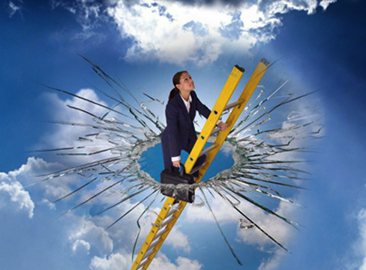 Directions:  How do you feel about the breaking of the glass ceiling, and the use of politically correct job titles?  Please complete a Google Search on the percentage of women and minorities in the workforce, and middle and senior management, and how it has changed over nearly 100 years.  Examples of gender rights are Women’s Suffrage in 1920, The Equal Pay Act of 1963, and The Civil Rights Act was passed in 1965.  The Equal Employment Opportunities Act (EEOC), and Title 9 (Equal Opportunity in Education Act) were both passed in 1972.  Write a one page or more (at least three paragraphs) essay expressing your views of the pros and cons of “Breaking the Glass Ceiling.”  (100 points)